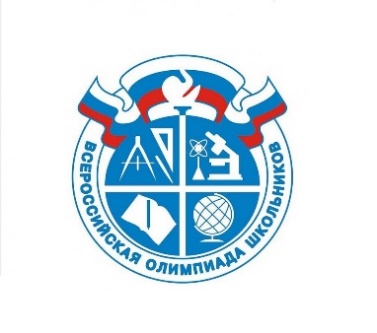 	Результаты обучающихся  МБОУ СОШ№71 по предмету «Экономика»БондареваЕлизаветаАндреевна15,00%УчастникШодиевОрашГулназарович11,67%УчастникОгневаВалерияВалентиновна6,67%УчастникПоляковаЕвгенияАндреевна18,33%УчастникАвдоянЛусинеАндраниковна26,67%УчастникШавоянМихаилЗакирович28,33%УчастникНаставшеваАлинаИгоревна27,50%УчастникАзизмуродовИкбекАбдухилолович13,33%УчастникЛаттикВикторияСергеевна24,17%УчастникШитиковаВиктория Владимировна85,00%ПобедительМокрогузоваВиктория Викторовна71,67%ПризерСабироваРизвонгул65,00%ПризерВоситовМухаммадалиАбдуманонович14,17%УчастникМоисеевКириллМаксимович15,00%УчастникСаъдуллоиФайзулло14,17%УчастникХайновПрохорАндреевич8,33%УчастникДавроноваЛатифаИсмаилджоновна22,50%УчастникАбламскаяВероникаВитальевна20,00%УчастникКалаевРусланМуратбекович16,67%Участник